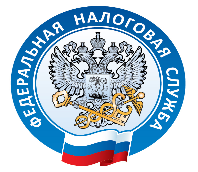 ДЛЯ НАЛОГОПЛАТЕЛЬЩИКОВ НАЛОГА НА ПРОФЕССИОНАЛЬНЫЙ ДОХОД (САМОЗАНЯТЫХ ГРАЖДАН) ПРОЙДЕТ ВЕБИНАР ПО УСПЕШНОМУ УЧАСТИЮ В ЗАКУПКАХ ПО223-ФЗВ условиях эпидемиологической обстановки возрастает значение доступа к актуальной информации, важно ее получать в удобном и безопасном для слушателей виде. Эту задачу решает новый формат онлайн-семинаров Корпорации МСП «Участие субъектов МСП в закупках отдельных видов юридических лиц по Федеральному закону № 223-ФЗ».1 декабря 2020 г. состоится онлайн семинар «Участие налогоплательщиков налога на профессиональный доход (самозанятых граждан), а также субъектов МСП, в закупках отдельных видов юридических лиц по Федеральному закону № 223-ФЗ». Онлайн семинар организован совместно с электронной торговой площадкой ТЭК-Торг.Вебинар будет полезен для самозанятых граждан и субъектов МСП как уже принимавших участие в закупках, так и только желающих принять участие. Самозанятые граждане и представители субъектов МСП смогут лично задать вопросы и получить ответы по особенностям работы в системе закупок в соответствии с 223-ФЗ с учетом актуальных изменений законодательства и сложившейся практики. На вебинаре также будут раскрыты возможности по использованию дополнительных финансовых инструментов от АО «МСП Банк».В рамках семинара планируется:1.	Подробно разобрать основные аспекты действующего законодательства в сфере закупок.2.	Получить ответы по сложным вопросам практики осуществления закупок, одинаково актуальным как для впервые участвующих, так и для опытных поставщиков.3.	Обсудить вопросы участия самозанятых граждан в закупках крупнейших корпораций.4.	Изучить особенности закупочных положений крупнейших заказчиков, порядка участия в торгах и заключения договоров.В мероприятии примут участие:•	АО «Корпорация МСП».•	Представители Минэкономразвития России, Минфина России, ФНС России.•	Крупнейшие	заказчики:	ОАО	«РЖД»,	ПАО «Ростелеком», ПАО <<Интер РАО», ПАО «РусГидро», Государственная компания «Автодор», Государственная корпорация «Росатом», и др.•	Электронные  торговые  площадки:  ООО «ЭШ	ГПБ», АО «ТЭК­ Торг», ООО «РТС-тендер», АО «Сбербанк-АСТ».•	АО «МСП Банк».•	ООО «Совкомфакторинг».По  итогам  семинара  каждый  участник  получит   актуальные   знания об	эффективных	рабочих	инструментах	для	победы в закупочных процедурах госкорпораций. Презентационные и методические материалы будут доступны всем слушателям для скачивания и дальнейшего использования.Мероприятие пройдет в режиме онлайн, начало вебинара в 10:00 01.12.2020. Регистрация на вебинар: https://email.tektorg.ru/landing/msp-all Участие бесплатное.